Sele Medical Practice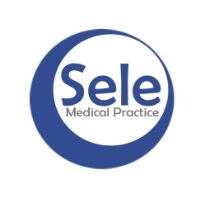 Application for Online Access to Book Appointments and Order Repeat MedicationI wish to have access to the following online services and this includes allergy and immunisation information (please tick all that apply):More information can be found at:http://www.nhs.uk/NHSEngland/thenhs/records/healthrecords/Documents/PatientGuidanceBooklet.pdf I wish to make appointments and order repeat medication online and understand and agree with each statement (tick)  Signature:……………………………………………………………..  Date:…………………………Your login details will be posted out to you.For practice use onlySurname                                Date of BirthFirst nameFirst nameAddressPostcodeAddressPostcodeEmail addressEmail addressTelephone number     Mobile number1.  Booking appointments2.  Requesting repeat prescriptions I have read and understood the information on the website abovehttp://www.nhs.uk/NHSEngland/thenhs/records/healthrecords/Documents/PatientGuidanceBooklet.pdf 2.  I will be responsible for the security of the information that I see or download3.  If I choose to share my information with anyone else, this is at my own risk4.  I will contact the practice as soon as possible if I suspect that my account has been accessed by someone without my agreement5.  If I see information in my record that is not about me or is inaccurate, I will contact the practice as soon as possiblePatient NHS numberPatient NHS numberPractice computer ID numberPractice computer ID numberPractice computer ID numberIdentity verified by (initials)DateMethod                               Vouching Method                               Vouching Method                               Vouching Authorised byAuthorised byAuthorised byAuthorised byDateDate account createdDate account createdDate account createdDate account createdDate account createdDate passphrase sentDate passphrase sentDate passphrase sentDate passphrase sentDate passphrase sentLevel of record access enabled      Appointements                       Repeat medication Level of record access enabled      Appointements                       Repeat medication Level of record access enabled      Appointements                       Repeat medication Notes / explanationNotes / explanation